Radhalakshmi  Radhalakshmi.79392@2freemail.com  	PERSONAL SUMMARYSolution orientated Supply Chain Professional with a high focus and understanding of Procurement, Logistics and Purchasing functions. Established track record of successfully employing best business practices to drive consistent approach towards all sourcing and tendering activities. Seeking roles in Strategic Procurement and Supply Chain to make best use of my experience to support and strengthen the objectives of the Organization. 
AREAS OF EXPERTISEStrategic Sourcing, Category Management ( Direct/Indirect) Purchasing (P2P), Strong Negotiations, Project Management, Procedures deployment, Stakeholder Influence & Engagement,  Inventory & 3PL Warehousing, Supplier Relationship Management, Quality Management (ISO 9001 - 2008 standards), Import Exports, 6 sigma Understanding, Value Stream Mapping, Contingency Planning, Global Freight Forwarding.Capable of working under limited direction & guidancePROFESSIONAL SUMMARYJune 2014 - till dateAPAC Indirect Procurement Lead, Owens-Illinois Inc., MelbourneHeadquartered in Perrysburg in the US, Owens-Illinois Inc. is a Fortune 500 company that specializes in container glass products. OI is one of the world's Leading manufacturers of Glass Products, holding the position of largest Glass Manufacturer Key member of a large, highly productive Team in the implementation of strategic Procurement activities aimed at enhancing profitability by controlling costs and optimizing process efficiencies across the Indirect procurement purchase over $200M with significant focus on MRO, Plant Services, Engineering, Electrical Capital Projects, Contract Labour, Recruitment Services, and IT & CommunicationsResponsible for administration in this area includeSavings Opportunity Identification through constant review of category spendDevelop Spend visibility over USD 120M - Evaluate and enhance our operations in local spend while researching and prospecting developments in global spendTender ManagementChange & Project ManagementReporting of Financials, Current and ForecastedDevelop and implementation of OI Policies, Systems & manage controlsSupplier Negotiations , E procurement, Strategic CollaborationAriba Contract Management, EDI with Strategic SuppliersDevelop, hone and execute new improved procurement strategies across all channels of purchasingPerform cost analysis and set appropriate benchmarksCreate policies and procedures for risk management and mitigationDelegate tasks and supervise the work of purchasing and procurement agents across all departmentsSelected AccomplishmentsGenerated EBIT Savings of 1M AUD annually through managing high value Regional Tenders viz. PPE, Industrial Gases, Lubes, Hardware Implemented PPE vending Machines at all manufacturing locations resulting in reduced consumptionImplemented E procurement tool (IASTA)Lean sigma Green belt projects – Material Master and Vendor Master Kaizen eventsDemonstrated leadership experience in procurement, developing procurement strategies, driving value for money.Jan 2013 – May 2014ANZ Sourcing Specialist - Nexans Olex Pty Ltd, MelbourneHeadquartered in , Nexans produces cables and cabling systems at no fewer than 90 production sites over 5 continents.  Nexans employs 25,000 people worldwide with more than 700 staff in  and , It has sales offices and distribution centers throughout the Asia-Pacific Region.This role is responsible for identifying and delivering value chain optimization opportunities and ensures that the team acts as the first line of escalation on issues between suppliers and the business, by effectively operating the supplier relationship management process. Collaborating on a series of complex procurements and commercial activities across the Project streams as well as supporting less complex procurements, ensuring compliance and value for money for finished goods sourcing.Develop Regional category strategies including supplier capability analysis, category spend, category governance and performanceSupport and coordinate purchasing projects with cross-functional stakeholders. Develop strong stakeholder support and cooperationSpend AnalysisEstablish measurement metrics and tools to monitor supplier performance and ensure contract compliance. Maintain day-to-day supplier relationships; act as the lead point of contact for all commercial ContractsLead strategic sourcing process and establish global / regional / country agreements to consolidate suppliers/spend. Lead commercial contract negotiations. Manage stakeholders in negotiation process, including legal, supplier, and stakeholdersEnable efficient procurement process through contract structure, preferred supplier relationships, and stakeholder training, using supporting technology such as eProcurement where possibleImports ManagementSelected AccomplishmentsVisual Reporting Tools – Developed a standard SRM processQlik view – Process AutomationDec 2011 - Dec 2012 Purchasing Specialist – Solar Products Distributor, MelbourneHeadquartered in India, VR is a distributor for commercial solar power systems across Australia, under the LRET (Large-scale Renewable Energy Target) Responsible for contracts and supplier management - acting as service partner to support operations. The role typically comprises 25% tactical and 75% Contracts Management.July 2006 – Nov 2011 Supply Chain/Customer Services Manager ExxonMobil Lubricants JV, Sharjah UAEEMA Lubricants Co, Ltd. is an Exxon Mobil Joint venture engages in the marketing and distribution of Mobil lubricants, greases, specialty products and providing related customer services. It serves ready-mix plants, construction, transport, ports, power stations, car franchises, and manufacturing industries. This role plays a vital role in sourcing of Base oil, Raw materials, Packaging & supply of finished lubes in UAE. Lead a team of BuyersMaintain Strong relationships with JV Blending plant, act as a single point of contact for Finished goods demand planningManaged Finished goods storage & distribution from Manufacturing locations Manage import of Synthetic Lubes & Greases , Demand Planning & provide ForecastManagement of 3PL warehouse – Tristar Logistics Oversee the delivery of finished lubes to customers, provide analytical & Service support to Sales teamRepresent Procurement, Sales forecast & Production meetingsEnsure all Supply chain activities meet ExxonMobil Controls objectives, Business Ethics and HSE requirementsServe as a single point of contact to supply & install lube dispensing equipment’s to Key customersFixed Assets allocation & servicesKey member in implementation of Procurement policies, control compliance, High value contractsConduct periodical reviews of supply risks & landed costs of imported goodsOversee Van Sales operations for Retail salesOversee Customer Service function & drive service KPIsConduct supplier audits based on ISO standards, Exxon Mobil Control integrated management systemInventory Management – Stock Audits, review obsolete inventory & DisposalsMaintain & Review Customer PricingMIS reporting include Forecasts Accuracy, Supplier’s DIFOT, CS Surveys, Back Order management & Global price reviews Selected AccomplishmentsDeveloped Control catalogue for all vendors with contractual terms Functional development of Fixed Asset moduleCost optimization - review of High value purchasesProcess Improvement strategies for high spend areas like Equipment’s loan to TradeDeveloped the SCM processes for Pre-qualification, Tender, supplier performance evaluation. Sep 2003 – March 2006Dedicated Customer Contact ProfessionalExxonMobil Lubricants Company Ltd, IndiaControl Sensitive PositionResponsible as Single Point of contact, flawless execution of customer orders, Inquiries and Payments.Handled a team of 4 DCPs (dedicated customer professionals & support professionals)Handled a team of 10 DSRs ( Distributors Sales Representatives) Responsible for the feedback communication channels for customers, and contribute to the development and implementation of a strategic approach to customer relations activitiesInventory Management – Movement of Finished goods from Blending plant to Distributors.Planning of SKU’s based on the secondary sale movement of distributors.Achieving the service measures and Realization as per the agreed business planTo Increase Value extraction of New Business Acquisitions in Passenger Vehicle Segments, through Customer Service Workshops.Build value propositions; provide constant feedback to Management on service improvement.Management of Trade Accounts Receivables, Credit, Opex, Capex as per guidelinesCompliance to Corporate Policies, Safety, OIMS, CIMS & other control requirements. Adhere to Transition norms & Change Management Process.Selected AccomplishmentsWon Service Champion Award – Region (Asia Pacific) Managed demand variability through constant follow up with Sales team.Reduced congestion at warehouses due to aligning closely the production plans and distribution schedule.Targets achieved on obtaining new Business – Car FranchiseeUp selling – Promoted MOBIL 1 – FLAGSHIP BRAND – moved from Mineral to Synthetics.Previous Assignments -  1996 - 2003ExxonMobil Lubricants Company Ltd, IndiaPepsiCo India Holdings Pvt LtdSupply Chain, Marine Sales support, Customer Services, Internal AuditsERP knowledgeA SAP - Nexans Olex - Material Management, Purchasing, Sales & Distribution, Quality Management ModulesB JDE - Exxon Mobil Lubricants - Material Management, Customer Order to cash, Sales & Distribution ModulesC. Microsoft Great Plains - Exxon Mobil Lubricants - MSGP - Order to cash process, Material Management, Quality Management, Fixed Asset modules.EDUCATION & TRAININGDegree in Mathematics, Diploma in Management (PM & IR) , Degree in Education, PGDCACertificate III in Customer Contact – July 2013    Australian Qualifications FrameworkCertificate III in Business – July 2013     Australian Qualifications Framework Six Sigma Green Belt –  Jan 2013 – IACT GlobalCertification in Total Quality Management – February 2010 – London Academy of Management StudiesCertified International Supply Chain Manager (CISCM) -  Dec 2008 -  International Purchasing and Supply Chain Management Institute, DelawareCertified Quality Auditor - ISO 9001 – 2000 Principles & Practices –January 2007,  DNVTraining on ISO 9001-2008 ( Transition ) In house training in Standards of Business Conducts, Internal Controls – by Exxon Mobil Training in Competition Guidelines –  Nexans Training in Anti-trust – Nexans Training in Supplier Relationship Management – O-I GlassPERSONAL Valid Australian PassportReference provided upon request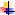 To manage preferred supplier relationships, monitoring performance and analyzing contracted spend, Lead regular Contract meetings with the business to discuss current and future projects while focusing speed of execution.Lead or facilitate Supplier selection, Run RFPs, Request for Proposal projects and negotiations to deliver agreements that include excellent long-term pricing models, measurable service levels effective remedies for non-performance.Manage PO processManage Contracts & timelinesImports Management